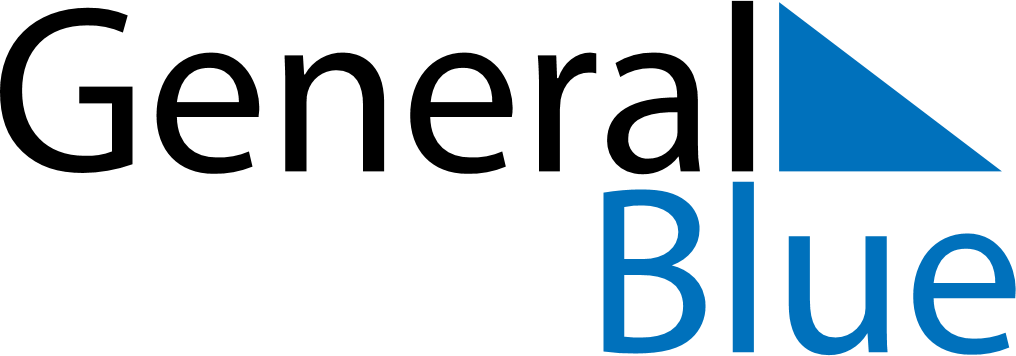 Weekly CalendarSeptember 24, 2023 - September 30, 2023Weekly CalendarSeptember 24, 2023 - September 30, 2023SundaySep 24SundaySep 24MondaySep 25TuesdaySep 26TuesdaySep 26WednesdaySep 27ThursdaySep 28ThursdaySep 28FridaySep 29SaturdaySep 30SaturdaySep 30My Notes